UKEPLAN 10B – UKE 35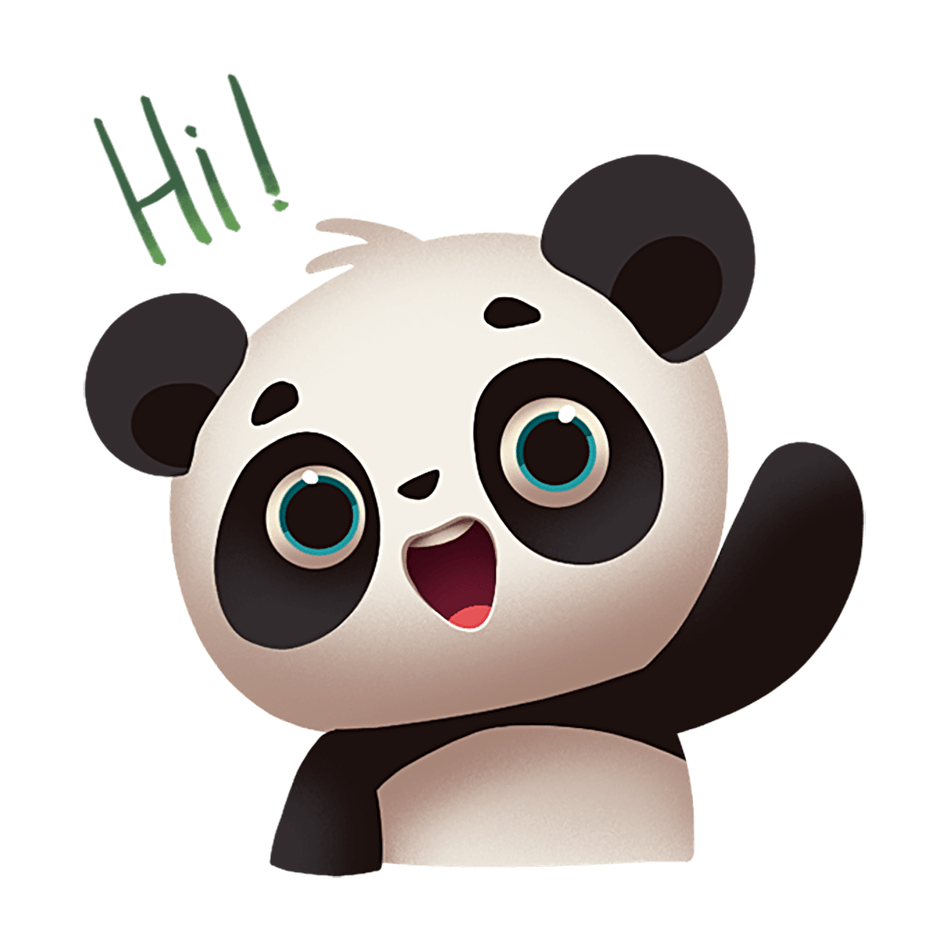 Hjemmearbeid – UKE 35 Informasjon: På fredag skal klassen på “Tenk Lofoten” - dagen (Høstvekka) 9 –13, Meieriet.Gratis konsert med Carina Dahl i festivalteltet på Leknes kl 14.00.  Mandag Tirsdag Onsdag Torsdag Fredag 1.øktK&H (08:30 - 09:30)Norsk (08:30 - 09:30)
Dialektprosjekt. Engelsk (08:30 - 09:30)Naturfag (08:30 - 09:30)VitenskapsmennTenk Lofoten2.øktK&H (9:40 - 10:40)Samfunnsfag (9:40 - 10:40)Norsk (9:40 - 10:40)Dialektprosjekt.Norsk (9:40 - 10:40)Nynorsk.Tenk Lofoten3.øktKroppsøvingPolitiet kommer for å snakke om hærverk (11:10 – 12:10)Matematikk (11:10 – 12:10)FaktoriseringSpråk/arb.fag (11:00 – 13:00)Matematikk (11:10 – 12:10)FaktoriseringTenk Lofoten4.øktKroppsøving (12:20 – 13:20)Naturfag (12:20 – 13:20)VitenskapsmennSpråk/arb.fag (11:00 – 13:00)Valgfag (12:20 – 14:05)Friluftsliv: Tur ut i nærområdet. Ferdig kl 14.Tenk Lofoten5.øktKRLE (13:30 – 14:15)EtikkKRLE (13:30 – 14:15)EtikkValgfag (12:20 – 14:05)Friluftsliv: Tur ut i nærområdet. Ferdig kl 14.Utdanningsvalg (13:30 – 14:15)Lekse til:Lekse til:TirsdagMatematikk: Gjør ferdig oppgave 1.1 i heftet. Det ligger også en powerpoint på teams med en kort forklaring av temaet. Naturfag: Jobb med vitenskapskvinnen/mannen se oppgave på teams. OnsdagTorsdagMatematikk: Gjør ferdig de oppgaven du fikk i timen. FredagNaturfag: Innlevering av valgfri vitenskapsmann/vitenskapskvinner. Lever på skooler senest kl. 21.00Matematikk: Gjør ferdig de oppgaven du fikk i timen.Neste ukeKroppsøving: Husk gymtøy, gymsko og vannflaske. 